            Zápis do Mateřské školy Olomouc, Mozartova 6  (přijetí od 1.9.2021)Bude probíhat od pondělí 3.5.2021 do středy 5.5.2021Na základě doporučení MŠMT bude zápis probíhat bez osobní přítomnosti dětí a rodičů		Rodič (zákonný zástupce) využije jednu z níže uvedených možností k podání žádosti o přijetí dítěte do MŠ:- žádost vhodí do schránky u MŠ- zašle elektronicky (e-mail pouze s elektronickým podpisem nebo datovou schránkou)Obálka/zpráva bude obsahovat:- řádně vyplněná žádost o přijetí dítěte do MŠ s podpisem pouze 1 žadatele (k dispozici na webových stránkách nebo v areálu MŠ od 15.4.2021)- kopii rodného listu dítěte ( po ukončení správního řízení bude kopie skartována)- vyplněný dokument o možnosti nahlížet do spisu (1x si nechat, 1x odevzdat)											Ahoj v MŠ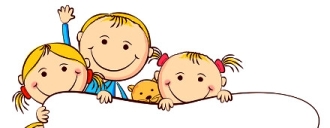 Žádost o přijetí do MŠ, dokument o možnosti nahlížení do spisu a podrobnější informace budou ke stažení na webu MŠ: www.msmozartova6ol.czŽádost o přijetí do MŠ a dokument o možnosti nahlížení do spisu budou také k dispozici v areálu MŠ od 15.4.2021.Vzhledem k tomu, že bude zápis probíhat bez přítomnosti dětí a rodičů Vás žádáme o následující:- sledujte hlavně webové stránky, kde je nejvíce aktuálních informací- v případě, že budete potřebovat poradit nebo budete mít specifický požadavek, volejte na tel. 773 993 328,604386191, případně pište na e-mail: msmozartova6@gmail.com- pokud má Vaše dítě specifické požadavky nebo byste chtěli z určitého důvodu dítě umístit do konkrétní třídy (nezaručujeme), dopište toto na druhou stranu žádosti o přijetí